消費者の失敗「通信販売」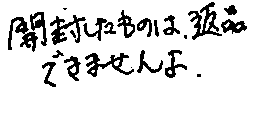 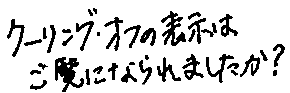 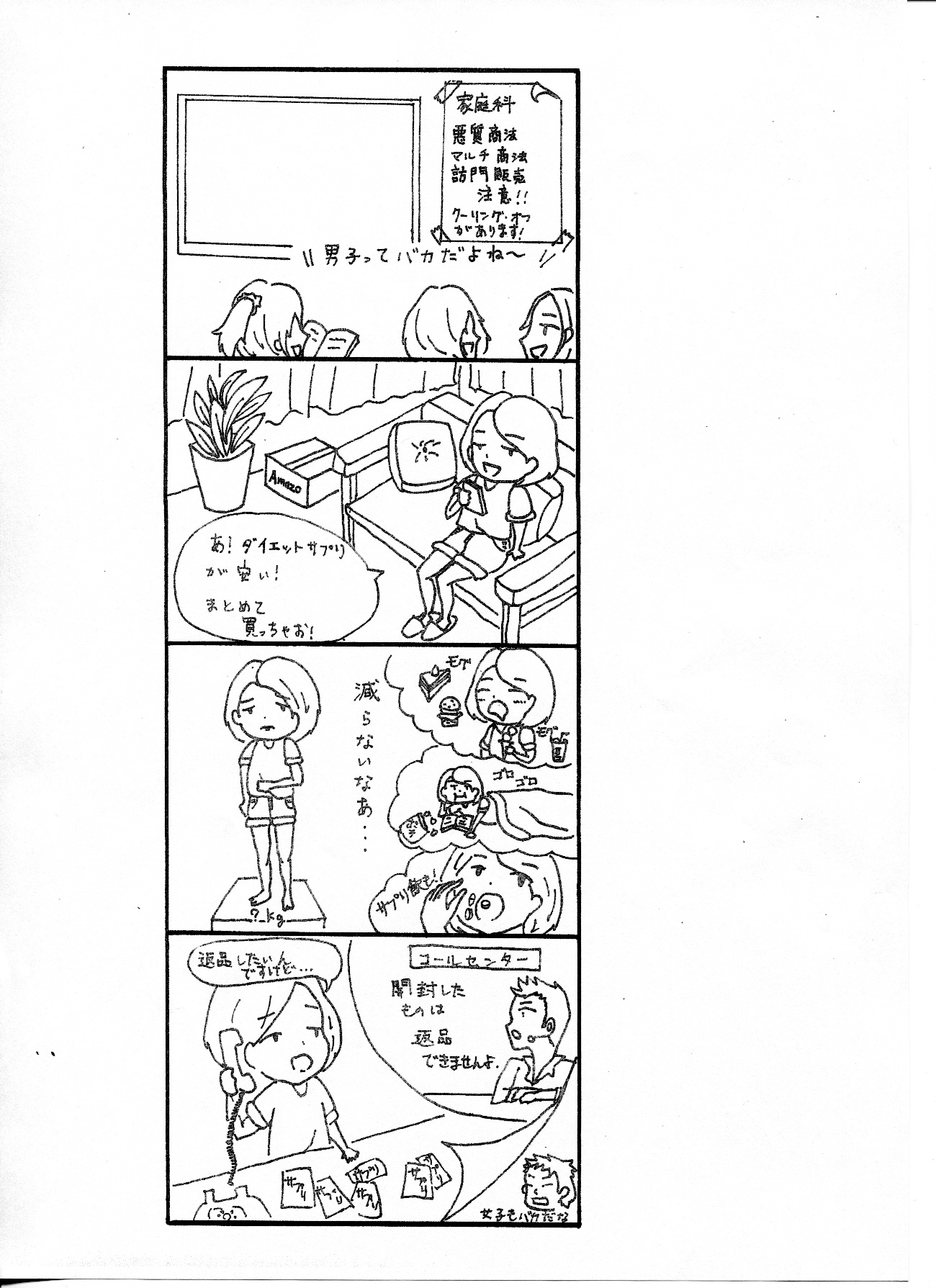 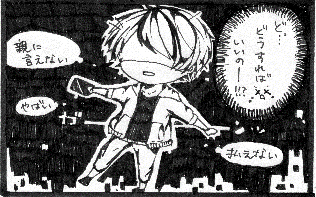 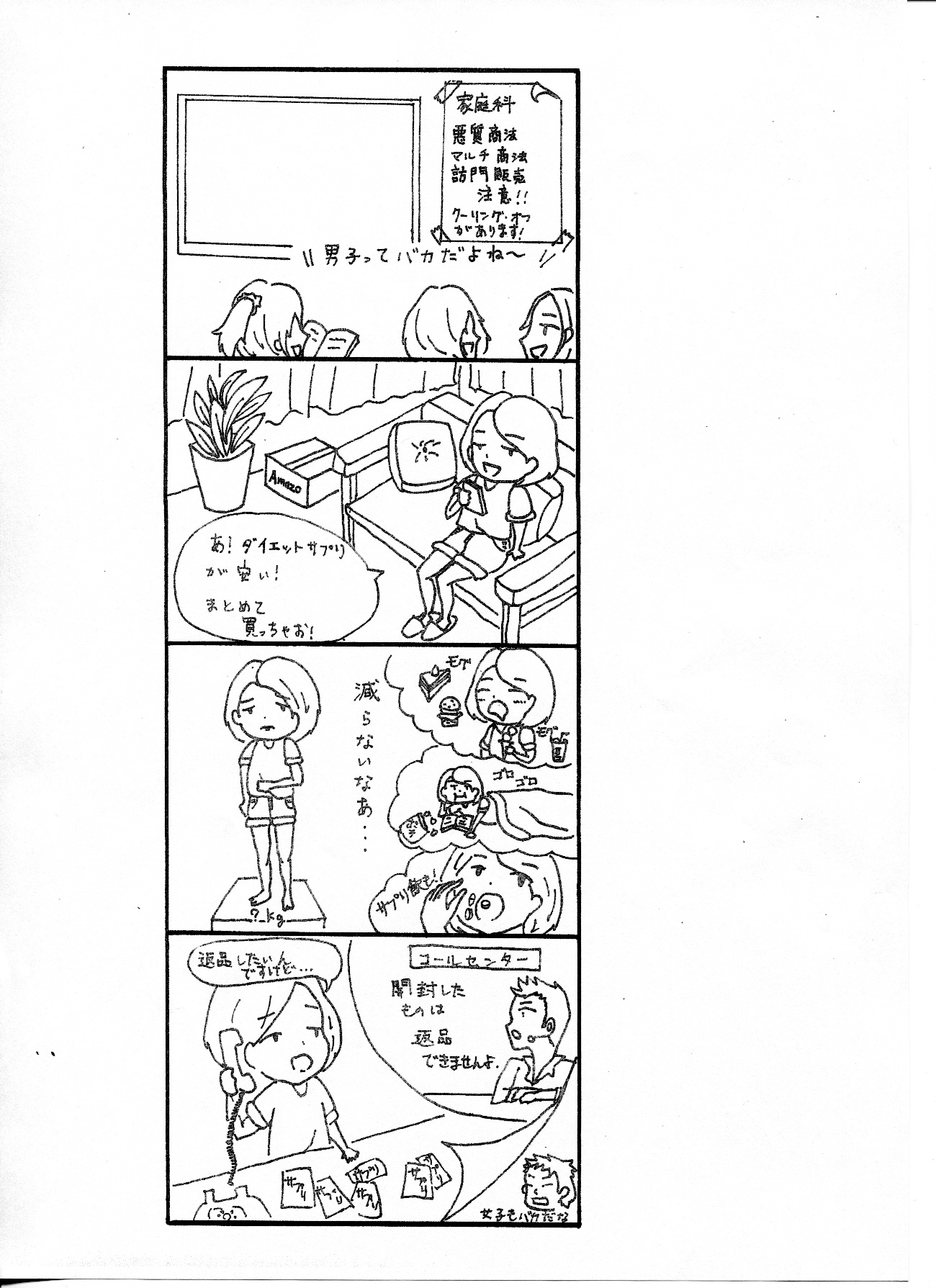 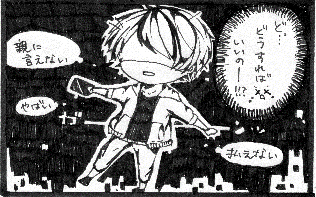 